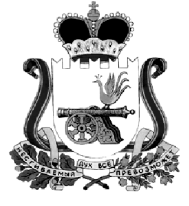 АДМИНИСТРАЦИЯ МУНИЦИПАЛЬНОГО ОБРАЗОВАНИЯ«КАРДЫМОВСКИЙ  РАЙОН» СМОЛЕНСКОЙ ОБЛАСТИ П О С Т А Н О В Л Е Н И Еот 08.04. 2021  № 00215О внесении изменений в муниципальную программу «Повышение эффективности управления муниципальным имуществом муниципального образования «Кардымовский район» Смоленской области» Администрация муниципального образования «Кардымовский район» Смоленской областипостановляет:         1. Внести в муниципальную программу «Повышение эффективности управления муниципальным имуществом муниципального образования «Кардымовский район» Смоленской области», утвержденную постановлением Администрации муниципального образования «Кардымовский район» Смоленской области от 07.02.2020 № 00069 «Об утверждении муниципальной программы «Повышение эффективности управления муниципальным имуществом   муниципального образования   «Кардымовский район» Смоленской области» (в ред. от 27.02.2020  № 00136, от 15.07.2020 № 00385, от 21.10.2020 № 00602, от 03.12.2020 № 00752, от 23.12.2020 № 00767, от 25.01.2021 № 00029, от 31.03.2021 № 00178), следующие изменения:- в  Перечне программных мероприятий  в задаче 2 «Формирование, содержание и учет объектов муниципальной собственности»  в пункте 6.1 в наименовании мероприятия после слов «по уборке» добавить слова «и охране»:2. Настоящее постановление опубликовать на официальном сайте Администрации муниципального образования «Кардымовский район» Смоленской области в сети «Интернет».Глава муниципального образования «Кардымовский район» Смоленской области    П.П. Никитенков